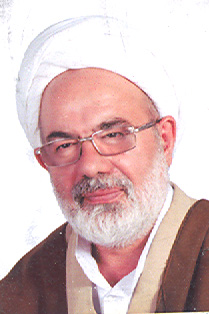 دانشیار دانشکده معارف و اندیشه اسلامی- دانشگاه تهرانابراهیم نزهتمدرسی معارف(اخلاق و آشنایی با منابع اسلامی) | مدرسی معارفتلفن دفتر:  +98 (21)پست الکترونیکی: enozhat@ut.ac.irتحصیلاتکارشناسی,1364,الهیات ومعارف اسلامی,دانشگاه تهران
P.H.D,1386,فقه ومبانی حقوق اسلامی,دانشگاه تهران
M.S,1369,فقه ومبانی حقوق اسلامی,دانشگاه تهران
سطح4 حوزوی - خبرگان بدون مدرک,1370,سطح 4حوزه علمیه قم,حوزه علمیه قم
زمینههای تخصصیو حرفهایسوابق کاري و فعالیت های اجراییفعالیت های علمیمقالات- بازنگرشی به اثربخشی «‏خوش‏خلقی- تندخلقی»، ‏هدایت‏گر‏ اخلاقی در متقاعدسازی مخاطب. سیدقریشی ماریه, نزهت ابراهیم, عمادی عبدالله (1399)., علوم حدیث, 25(95), 62تا87.

- The Relationship between Ethical Justice & Practical Wisdom:Aristotles and Ghazalis Viewpoints -issn. Seyed Ghoreishi Marieh, Nezhat Ebrahim, Rezaee Ghodratallah (2015)., ciencia e natura, 37(37), 437-444.

- ناسیونالیسم وهویت ملی دراندیشه حضرت آیت الله خامنه ای. افتخاری اصغر, اسدی علی رضا, نزهت ابراهیم (1393)., پژوهشنامه انقلاب اسلامی, سال سوم(11), 19-43.

- بازپژوهی سببیت حیازت،درتملک. نزهت ابراهیم (1386)., فصل نامه مطالعات حقوق خصوصی, 37(4), 297.

کنفرانس هاکتب - نقش تکمیلی عدالت،درنظم ناقص قانون مدنی ایران. نزهت ابراهیم, موسی وند فاطمه (1395).

- هنرازدیدگاه فقه. نزهت ابراهیم (1395).

- هنرمتعهد،تجلی گاه جمال الهی. نزهت ابراهیم (1395).

- خانواده و جمعیت. نزهت ابراهیم, سیدقریشی ماریه (1394).

- اولویت ها وحساسیت ها درمدیریت امام علی(ع). نزهت ابراهیم (1393).

- بر ساحل پیروزی. نزهت ابراهیم, حاجی بابایی احمد (1393).

مجلاتپایان نامه ها و رساله ها- چارچوب مفهومی منش هدایتگراخلاقی و تحلیل نقش آن در تاثیرگذاری مواجهات بین فردی، عبدالله عمادی، ابراهیم نزهت، دکتری،  1399/6/10 

- مقایسه عوامل سلامت معنوی از منظر اسلام و آیین بودا، کریم عسگری غنچه، ابراهیم نزهت، دکتری،  1397/12/6 

- بررسی روش ها و پیام های تربیتی و اخلاقی در داستان های قرآنی با تاکید بر قصه های حضرت یوسف و حضرت ایوب علیهما السلام، سمانه ملایی، ابراهیم نزهت، کارشناسی ارشد،  1395/7/13 

- اخلاق اجتماعی از منظر تفسیر المیزان، منصوره صرفی، ابراهیم نزهت، کارشناسی ارشد،  1395/6/16 

- بررسی تطبیقی عدالت در نظام اخلاقی ارسطو، غزالی و علامه طباطبائی، قدرت اله رضائی، ابراهیم نزهت، دکتری،  1394/7/12 

- اصول مدیریت تبلیغی پیامبر اکرم از منظر قرآن و حدیث، ابراهیم پاک نژاد، ابراهیم نزهت، کارشناسی ارشد،  1394/12/2 

- نسبت جهانی شدن و هویت ملی در ایران با تاکید بر اندیشه حضرت آیت الله خامنه ای، علیرضا اسدی، ابراهیم نزهت، دکتری،  1393/7/29 

- بررسی ارتباط صفات خداوند در آخر برخی آیات در المیزان و تفاسیر آیه الله جوادی آملی، محمدجواد پورمحی آبادی، ابراهیم نزهت، کارشناسی ارشد،  1392/7/2 

- گزاره های عام در نهج البلاغه از خطبه 1تا 185، مسعود نخعی مقدم، ابراهیم نزهت، کارشناسی ارشد،  1392/6/26 

- امت در قرآن کریم و احادیث شیعه، بهرام پناهی، ابراهیم نزهت، کارشناسی ارشد،  1392/6/26 

- تجربه از منظر قرآن کریم و روایات، وحید مولوی، ابراهیم نزهت، کارشناسی ارشد،  1392/6/26 

- طاغوت در احادیث شیعه با تاکید بر رویکرد فلسفه سیاسی، محمد رجب زاده، ابراهیم نزهت، کارشناسی ارشد،  1392/3/19 

- گزاره های عام ( فرا دینی) در نهج البلاغه (خطبه 1 الی 185)، مسعود نخعی مقدم، ابراهیم نزهت، کارشناسی ارشد،  1392/06/26 

- طاغوت در روایات شیعه با تأکید بر رویکرد فلسفه سیاسی، محمد رجب زاده، ابراهیم نزهت، کارشناسی ارشد،  1392/03/19 

- مقایسه مواضع سیاسی و فقهی شیخ بهایی و محقق اردبیلی در تعامل و تقابل با تشکیلات دولت صفوی، سیدروح الله حسینی، ابراهیم نزهت، کارشناسی ارشد،  1391/7/17 

- نقد و بررسی توحید عبادی از دیدگاه علامه حلی و ابن تیمیه ، سید محمد حسینی تسلیم، ابراهیم نزهت، کارشناسی ارشد،  1391/6/19 

- بررسی تطبیقی اصول چهارگانه اخلاق پژشکی واخلاق سکولار واخلاق اسلامی، محمود سراجی محمدآبادی، ابراهیم نزهت، دکتری،  1391/11/29 

- بررسی و مقایسه مواضع فقهی و سیاسی محقق اردبیلی و شیخ بهایی در تقابل و تعامل باتشکیلات دولت صفویه، روح اله حسینی، ابراهیم نزهت، کارشناسی ارشد،  1391/07/17 

- آثار مثبت و منفی عزاداری امام حسین (ع) در نگرش فرق و مذاهب نسبت به تشیع و روابط اجتماعی بین آنان از صفویه تا عصر حاضر، محمدحسین طوسی، ابراهیم نزهت، کارشناسی ارشد،  1390/7/30 

- بررسی تاریخی جریان شکل گیری مکتب کلامی اصفهان در عصر صفویه، محمدباقر اسعدی، ابراهیم نزهت، کارشناسی ارشد،  1390/12/8 

- بررسی تطبیقی هدف خداوند از خلقت مخلوقات از نگاه کلام فلسفه و عرفان، محمد داداش پور، ابراهیم نزهت، کارشناسی ارشد،  1389/4/30 

- اخلاق قاضی درآموزه های دینی، محمدرضا تقی زاده، ابراهیم نزهت، کارشناسی ارشد،  1388/9/15 

